JANUARY / STYCZEŃ 16, SATURDAY – SOBOTA                                                            †† Barbara, Jan i Kazimierz Jakubiak – Żona i MamaJANUARY / STYCZEŃ 17, SUNDAY –   II NIEDZIELA ZWYKŁA* Za naszych parafian i dobrodziejów – Ks. Proboszcz    * W intencji Bogu wiadomej * O łaskę uzdrowienia oraz opiekę Matki Najświętszej dla Renaty – od Przyjaciółek † Wiesław Basta – Brat z Rodziną† Franciszek Citko (1 rocz. śm.) – Córka z Rodziną† Józef Pachowicz – Znajomi Tadeusz i Anna† Władysław Kołodziej – Rodzina Leśniak JANUARY / STYCZEŃ 18, MONDAY – PONIEDZIAŁEK                   † Helena Anczarska – Piotr KitaJANUARY / STYCZEŃ 19, TUESDAY – WTOREK                    ~św. Józefa Sebastiana Pelczara~* O Boże błogosławieństwo i opiekę Matki Najświętszej dla Jubilatów: Roman, Marysia, Franciszek i Irena –  KrystynaJANUARY / STYCZEŃ 20, WEDNESDAY – ŚRODA                           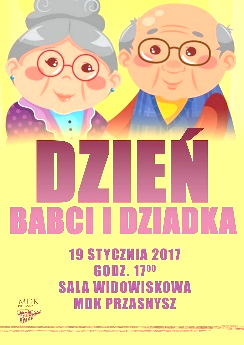 †† Jadwiga, Helena, Franciszek, Lili, Olesia i Bogna –  KrystynaJANUARY / STYCZEŃ 21, THURSDAY – CZWARTEK    	    ~św. Agnieszki~                        †† Zofia i Marek Kita –  Córka z RodzinąJANUARY / STYCZEŃ 22, FRIDAY – PIĄTEK    	                                                                         † Helena Anczarska – Danuta KalabisUWAGA:     Lockdown News - zmiany zatwierdzone przez Archidiecezje do 11 lutego NIEDZIELA: W czasie lockdown, nasz kościół będzie otwarty każdej niedzieli w godzinach: 10:00am - 2:00PM do prywatnej 10 minutowej Adoracji Najśw. Sakramentu.  9 OSÓB - to maksymalna zezwolona ilość ludzi w kościele; podczas adoracji istnieje możliwość przyjęcia komunii świętej.  DNI POWSZEDNIE: Od poniedziałku do soboty, kościół będzie otwarty od godz: 5:00PM do 6:00PM, w tym czasie zostanie udzielona komunia święta.  Jeśli ktoś zapragnie przyjść do kościoła w innych godzinach niż godziny otwarcia, proszę zadzwonić do drzwi biura parafialnego.   Msze święte w intencjach wcześniej zamówionych ks. Proboszcz odprawi w dowolnym czasie każdego dnia. POGRZEBY I WESELA:  Maksymalna ilość ludzi w kościele 9 osób. NIECH ODPOCZYWAJĄ W POKOJUW ostatnim czasie, Bóg powołał do wieczności:  śp. † Władysław Kołodziej (69), † Antoni Kowal (95) & † Helena Anczarska (89)Zmarłych polecamy Bożemu Miłosierdziu, a rodzinie i znajomym pogrążonym w żałobie składamy wyrazy współczucia.                                                                      Wieczne odpoczywanie racz Im dać Panie.MAY THEY REST IN PEACE  Recently, God called to eternity:  śp. † Władysław Kołodziej (69), † Antoni Kowal (95) & † Helena Anczarska (89)We offer our heartfelt condolences to their families, and to all those who have passed away we offer God’s mercy. Give them eternal rest O Lord! PODZIĘKOWANIA DLA SPONSORÓW BIULETYNUMinął kolejny rok drukowania naszego cotygodniowego biuletynu parafialnego. Biuletyn ten wypełniony jest faktami 
z życia naszej parafii, informacjami dotyczących innych parafii, wydarzeniami duchowymi i kulturalnymi.  Oczywiście wraz 
z drukiem związane są dość spore koszta. Dziękujemy Wam za możliwość drukowania naszego biuletynu i liczymy na kolejny rok sponsorowania. Życzymy Wam sukcesów w Nowym Roku 2021, a wszystkich Parafian zachęcamy do korzystania z Waszych usług.  Szczęść Boże!!!Wszystkich zainteresowanych zaprezentowaniem swej firmy w naszym biuletynie, prosimy o kontakt z biurem parafialnym w tej sprawie. Osoby i firmy przyczyniają się do opłacania wszystkich operacji biurowych, między innymi do zakupu papieru, opłat za leasing drukarki i samego drukowania. Wszystko to jest opłacane właśnie przez osoby prywatne i firmy, które się ogłaszają w naszym biuletynie. DZIEŃ BABCI & DZIADKAPrzypominamy, że Dzień Babci obchodzimy 21. stycznia. Dziadkowie świętują dzień później – 22. stycznia. Tego dnia pamiętajmy o naszych dziadkach, a jeśli już nie ma ich wśród nas pomyślmy o nich ciepło, przypomnijmy wszystkie chwile wspólnie spędzone i zmówmy zdrowaśkę.JANUARY / STYCZEŃ 23,  SATURDAY – SOBOTA           † Aniela Wallis (10 rocz. śm.) – Rodzina* O zdrowie, Boże błogosławieństwo, życiową mądrość, dary Ducha Świętego i opiekę Matki Najświętszej dla Łukasza z    okazji 35 urodzin – Dziadkowie  JANUARY / STYCZEŃ 24, SUNDAY –  III NIEDZIELA ZWYKŁA* Za naszych parafian i dobrodziejów – Ks. Proboszcz    * O Boże błogosławieństwo, opiekę Matki Najświętszej, zdrowie i potrzebne łaski dla Allana z okazji 1 urodzin – Rodzice * O łaskę uzdrowienia oraz opiekę Matki Najświętszej dla Renaty – od Przyjaciółek †† Franciszek i Weronika Czerniawski – Córka Helena z Rodziną† Agnes Pudlis (1 rocz. śm.) – Kuzynka† Helena Anczarska – Maria                † Janina Szwed – Stowarzyszenie Pań przy Weteranach † Władysław Kołodziej – Rodzina Luchowski† Helena Anczarska – Monika z Rodziną† Józef Pachowicz – Znajomi Tadeusz i AnnaJANUARY / STYCZEŃ 25, MONDAY – PONIEDZIAŁEK        ~Nawrócenie św. Pawła Apostoła~            * O nawrócenie w Rodzinie dla: Joanny, Elżbiety, Zuzanny, Jana i Klary – Rodzina JANUARY / STYCZEŃ 26, TUESDAY – WTOREK                    ~św. Biskupów Tymoteusza i Tytusa~† Maria Bundyra (19 rocz. śm.) – DzieciJANUARY / STYCZEŃ 27, WEDNESDAY – ŚRODA                             † Józef Pachowicz – Znajomi Tadeusz i AnnaJANUARY / STYCZEŃ 28,  THURSDAY – CZWARTEK    	      ~ św. Tomasza z Akwinu~† Michał Gogacz – Żona i CórkiJANUARY / STYCZEŃ 29, FRIDAY – PIĄTEK    	* O Boże błogosławieństwo, opiekę Matki Najświętszej, zdrowie i potrzebne łaski dla Grażyny – MążJANUARY / STYCZEŃ 30, SATURDAY – SOBOTA                                                            * Dziękczynna, z prośbą o Boże błogosławieństwo, opiekę Matki Najświętszej, zdrowie i potrzebne łaski dla Łukasza –                                                                                                                                                                                        Rodzice                                                                                                                                                                                             JANUARY / STYCZEŃ 31, SUNDAY –   IV NIEDZIELA ZWYKŁA* Za naszych parafian i dobrodziejów – Ks. Proboszcz    * Dziękczynna, z prośbą o Boże błogosławieństwo, opiekę Matki Najświętszej, zdrowie i potrzebne łaski dla Dzieci i    Wnuków – Rodzice                                                                                                                                                                                             † Tadeusz Gardziński (19 rocz. śm.) – Rodzina†† Katarzyna Zielińska (11 rocz. śm.) & Jan Zieliński (19 rocz. śm.) – RodzinaŚWIECA PRZY TABERNAKULUM // TABERNACLE CANDLEW najbliższym czasie świeca przy Tabernakulum będzie palić się w następujących intencjach: *  O szczęście wieczne dla śp. Franciszka Citko (1 rocz. śm.) – Córka z Rodziną*  O szczęście wieczne dla śp. Władysława Kołodziej – ParafiaWszystkim Solenizantom i Jubilatom Tygodnia Składamy Najserdeczniejsze Życzenia Przede Wszystkim Zdrowia i Obfitości Łask Bożych, Wypraszanych Przez Patronkę Naszej Parafii, Św. Jadwigę.Anyone celebrating a special event this week is offered our best wishes for God’s blessings & all of God’s graces.INTENCJE MSZALNE NA II NIEDZIELĘ ZWYKŁĄMASS  INTENTIONS FOR SECOND SUNDAY IN ORDINARY TIMEINTENCJE MSZALNE NA III NIEDZIELĘ ZWYKŁĄMASS  INTENTIONS FOR THIRD SUNDAY IN ORDINARY TIMEDANE PARAFIALNE W STATYSTYCE / STATISTICS                 2017	2018	2019	2020Chrzest / Baptism		21	16	12	5I Kom. / I Communion		18	16	14	7Bierzm. /  Confirmation	  --	  6	  --	16Ślub / Wedding		 6	 1	 4	2Pogrzeb / Funeral	                33	 16	 25	31Rycerze Kolumba / Knights of ColumbusFree on line membership is offered at Knights of Columbus to join online please go to: https://www.kofc.org/joinusNow through June 30th, enter Promo Code MCGIVNEY2020 for 12 months of free online membership.